1P Week at a Glance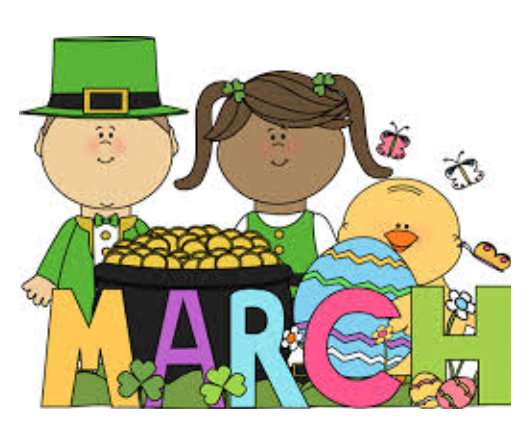                                                      Week of March 3/17 – 3/21Word Work:  New word wall words: after, look, going, there, whoWord Focus: Handwriting Reader’s Workshop:  PoetryFocuses Include:Using poems to practice fluent reading.Working on visualizing (what do we see in our heads while reading)Making connections through our poems.Writer’s Workshop:  Non-Fiction Wrap Up Focuses Include:Creating a celebration pieceIncludes table of content, different chapters of a topic, cover page.About the author pagesMath Workshop: Unit Four: Organizing and CollectingWe will be talking about adding and subtracting packs of 10. Showing a number by drawing it using 10’S and 1’sShowing a three digit number pictorially“Neighbor numbers” showing what numbers are above/below/side to sideExample: if your number is 43, above 33, below 55, sides 42 and 44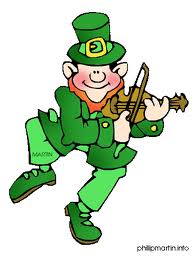 